	Data: __________Informativa art. 13 Regolamento UE 679/2016Pubblicazione dati personali su sito web e social networkGentile Signore/a,secondo le disposizioni del Decreto Legislativo 30 giugno 2003, n. 196 (“Codice in materia di protezione dei dati personali”) e del Regolamento Europeo 679/2016 in questo documento forniamo le informazioni relative al trattamento dei dati personali in occasione della pubblicazione di materiale nel sito web o nel social network dell’istituto. Questi trattamenti avvengono, di norma, nell’ambito delle attività istituzionali svolte dalla scuola e citate anche nel pianto triennale dell’offerta formativa. In questa sede forniamo ulteriori informazioni sui trattamenti di dati personali operati dall’istituzione scolastica nella gestione del sito web e dei social necessarie ad acquisire il consenso alla pubblicazione. Titolare del trattamentoIl Titolare del trattamento è: IIS De Sanctis-Deledda, con sede in Via Sulcis, tel. 070280267, E-mail : cais026001@istruzione.it, PEC: cais026001@pec.istruzione.it rappresentata dal Dirigente scolastico pro tempore Maria Rosaria De RosaResponsabile Protezione Datiil Responsabile della Protezione dei Dati è    dott. Mario Mureddu - tel. 351088944 E-mail: mario.mureddu.dpo@gmail.com PEC: dpo@gmail.comBase legale del trattamentoIl trattamento avviene di norma nell’ambito delle attività didattico/formative svolte dall’istituto scolastico e la base legale del trattamento è l'esecuzione di un compito di interesse pubblico o connesso all'esercizio di pubblici poteri. Altre pubblicazioni possono invece avvenire per pubblicizzare le attività dell’istituto. FinalitàLe finalità perseguite dall’istituto con la pubblicazione di materiale nel sito web e nel social network della scuola possono essere: Pubblicizzare le attività dell’Istituto anche con lo scopo di informare l’utenza e di favorire l’orientamento in ingresso ed initinereStimolare negli allievi le competenze digitali (riprese video, gestione delle immagini, montaggio di video, audio e foto) ma anche la scrittura creativa, la capacità di osservazione e la rappresentazione virtuosa della realtà Trasmettere ai ragazzi la capacità di parlare in pubblico e di strutturare l’autostima apparendo in video non solo come “immagini” ma come vettori di contenuti significativi Stimolare il cooperative learning Diffondere una cultura digitale che coinvolga sia i docenti che gli studenti. Canali di comunicazioneLo svolgimento delle attività didattico/formative comporta il trattamento dei dati personali degli alunni ed in particolare la pubblicazione di immagini, foto e video sui canali utilizzati dalla scuola per comunicare con l’utenza o per pubblicizzare le proprie attività (sito web e social network). Dati personali oggetto di trattamentoIn particolare saranno oggetto di trattamento immagini, foto e video degli alunni impegnati in attività scolastiche di varia natura (lezioni scolastiche, laboratori di varie discipline, progetti curricolari ed extracurricolari, visite didattiche, viaggi d’istruzione, campi scuola, attività e gare sportive, attività musicali, attività artistiche, attività tecnologie e informatiche, partecipazione a concorsi, premiazioni, cerimonie di vario genere, open day in presenza e in modalità remota).Consenso per la pubblicazione di video e fotoLe attività di raccolta di video e foto avverranno nell’ambito delle competenze istituzionali proprie dell’istituto e, pur nel rispetto di un principio generale di minimizzazione, non necessiteranno dell’acquisizione del consenso da parte dei genitori degli alunni ritratti.La pubblicazione del materiale, pur avvenendo sempre nell’ambito dell’attività istituzionale della scuola, avverrà invece solo a seguito del consenso espresso dai genitori o dai tutori degli alunni per mezzo del presente modulo.In ogni caso nei video e nelle immagini oggetto di pubblicazione i minori saranno ritratti solo nei momenti “positivi” (secondo la terminologia utilizzata dal Garante per la protezione dei dati personali e dalla Carta di Treviso del 5 ottobre 1990 e successive integrazioni) legati alla vita della scuola.Tempi di pubblicazioneIl materiale raccolto sarà pubblicato per il tempo necessario a conseguire le finalità e rimosso al termine di esso. -------------I sottoscritti ………………………………………………………………….………….………..  Genitori dell’alunno/a …………………………………………………………………………. frequentante la classe ……………  dell’Istituto ……………………………………………… Presa visione delle informazioni sopra riportate CONSENTONO NON CONSENTONO la pubblicazione sui mezzi citati dall’informativa di immagini e/o video ritraenti il proprio figlio ripreso durante lo svolgimento di attività legate alla vita scolastica. Si presta il consenso alla pubblicazione anche del nome e la voce del proprio figlio/a, e/o dichiarazioni e commenti personali registrati all'interno delle attività educative e didattiche per scopi documentativi, formativi, informativi e divulgativi della scuola. I sottoscritti confermano di non aver nulla a pretendere in ragione di quanto sopra indicato e di rinunciare irrevocabilmente ad ogni diritto, azione o pretesa derivante da quanto sopra autorizzato.Data…………………………… Padre: ……………………………………     Firma _________________________……… Madre: ……………………….……………    Firma _________________________………  in caso di firma di un solo genitore, il sottoscrittore, consapevole delle conseguenze amministrative e penali per chi rilasci dichiarazioni non corrispondenti a verità, ai sensi del DPR 245/2000, dichiara di aver effettuato la scelta/richiesta in osservanza delle disposizioni sulla responsabilità genitoriale di cui agli artt. 316, 337 ter e 337 quater del codice civile, che richiedono il consenso di entrambi i genitori.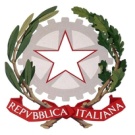 ISTITUTO DI ISTRUZIONE SUPERIORE “DE SANCTIS - DELEDDA”LICEO LINGUISTICO  -  LICEO delle SCIENZE UMANEISTITUTO TECNICO TECNOLOGICO (Chimica, materiali e biotecnologieVIA SULCIS 14  -  09100 CAGLIARI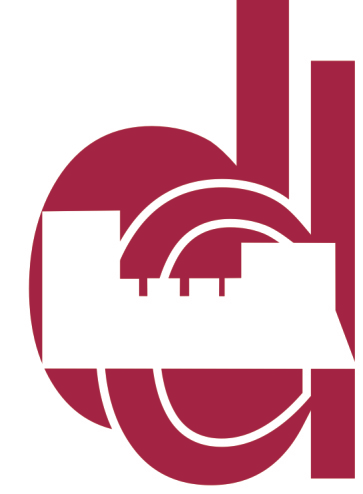 tel.  070280267 ; e-mail: cais026001@istruzione.it; web: http://desanctisdeledda.edu.itSedi operative: Via Sulcis  14 (tel. 070280267)  -  Via Cornalias 169 (tel. 070284995)    tel.  070280267 ; e-mail: cais026001@istruzione.it; web: http://desanctisdeledda.edu.itSedi operative: Via Sulcis  14 (tel. 070280267)  -  Via Cornalias 169 (tel. 070284995)    tel.  070280267 ; e-mail: cais026001@istruzione.it; web: http://desanctisdeledda.edu.itSedi operative: Via Sulcis  14 (tel. 070280267)  -  Via Cornalias 169 (tel. 070284995)    